13th March 2020Dear Parents/Carers,As the coronavirus is ever-changing we will of course  follow the most up to date advice and will share this with you as soon as we have this.  Please see our most recent information below:You will be aware that Public Health England have published new advice for anyone with a new continuous cough or high temperature to stay at home for 7 days.  If your child has these symptoms, however mild, please keep them at home. This will help protect others in your community whilst they are infectious. Please plan ahead and ask others for help so that your child can stay at home. Please see the Public Health England website for more information. Best WishesAdam CroftHere is the latest link. https://www.gov.uk/government/publications/covid-19-stay-at-home-guidance/stay-at-home-guidance-for-people-with-confirmed-or-possible-coronavirus-covid-19-infection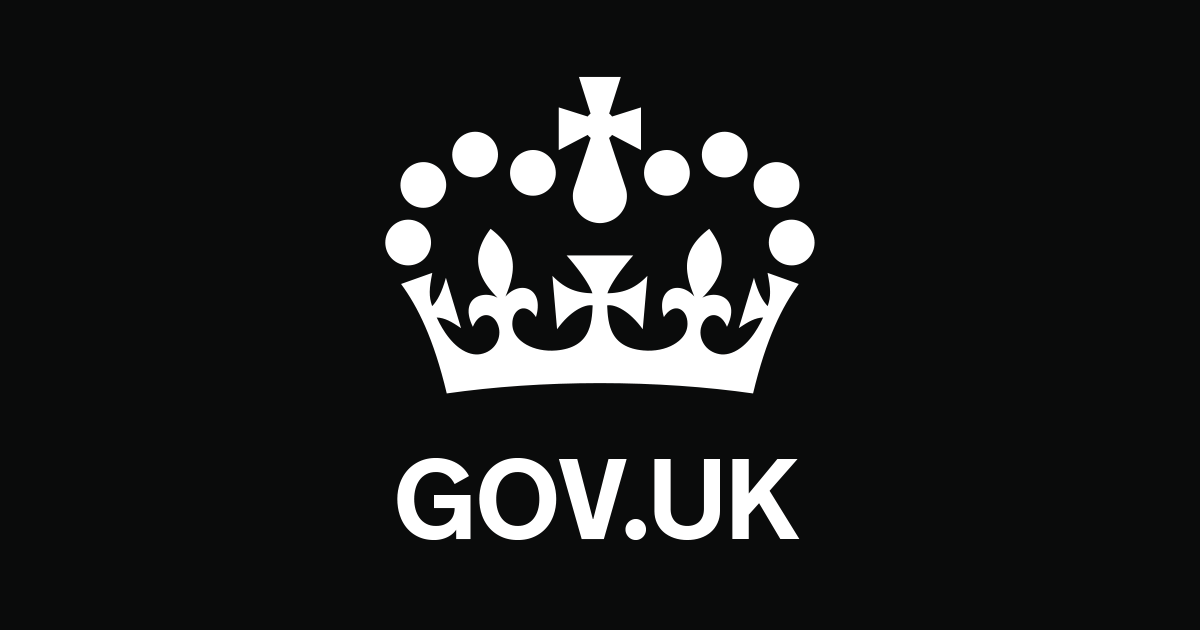 Stay at home: guidance for people with confirmed or possible coronavirus (COVID-19) infection - GOV.UKTell us whether you accept cookies. We use cookies to collect information about how you use GOV.UK. We use this information to make the website work as well as possible and improve government ...www.gov.uk